Dilations: Guided NotesVocabulary_____________: a type of transformation where a preimage is resized with respect to a fixed point and a certain ratio; the preimage is enlarged or reduced by a scale factor, k_______________: k; the ratio of corresponding side lengths of the preimage to image________________: the fixed (unchanging) point, which is the origin unless stated otherwise, that the image dilates fromIs a dilation an example of rigid motion?Scale Factors (k-Values):AlgebraicWhen the center of the dilation is at the origin, then the algebraic rule is If , then the scale factor: Applying Algebraic Rules1)   Draw the image and complete the table below for the unshaded preimage.Other Centers of Dilation2)   What if we dilate a figure with respect to a 
point other than the origin? Dilate the following 
preimage with a center of dilation at 
point  and a scale factor of 2.5.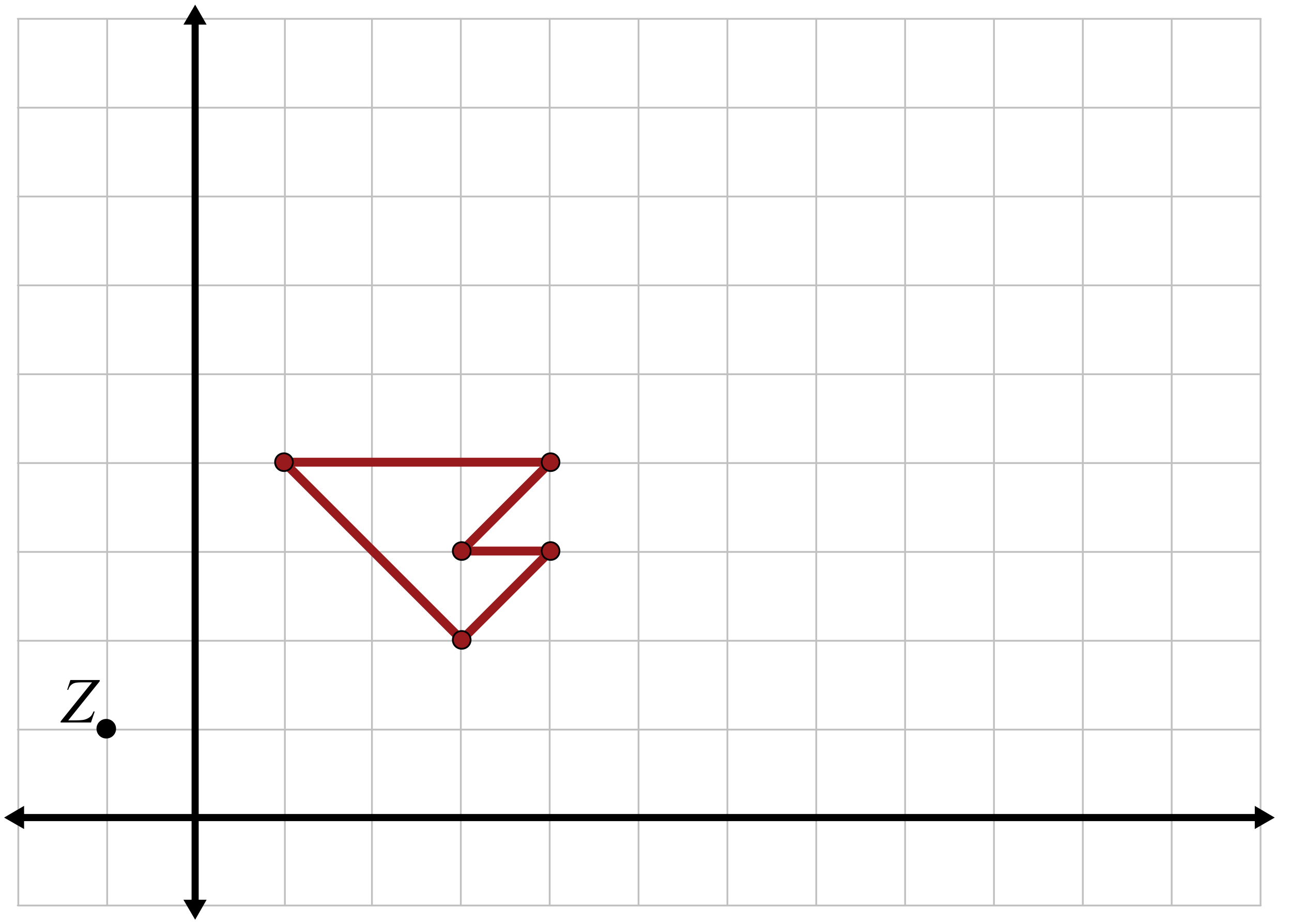 3)   What if the preimage was not on the coordinate plane? How would we construct the image? Construct the image given the following preimage and the given center of dilation, Z, dilating it using .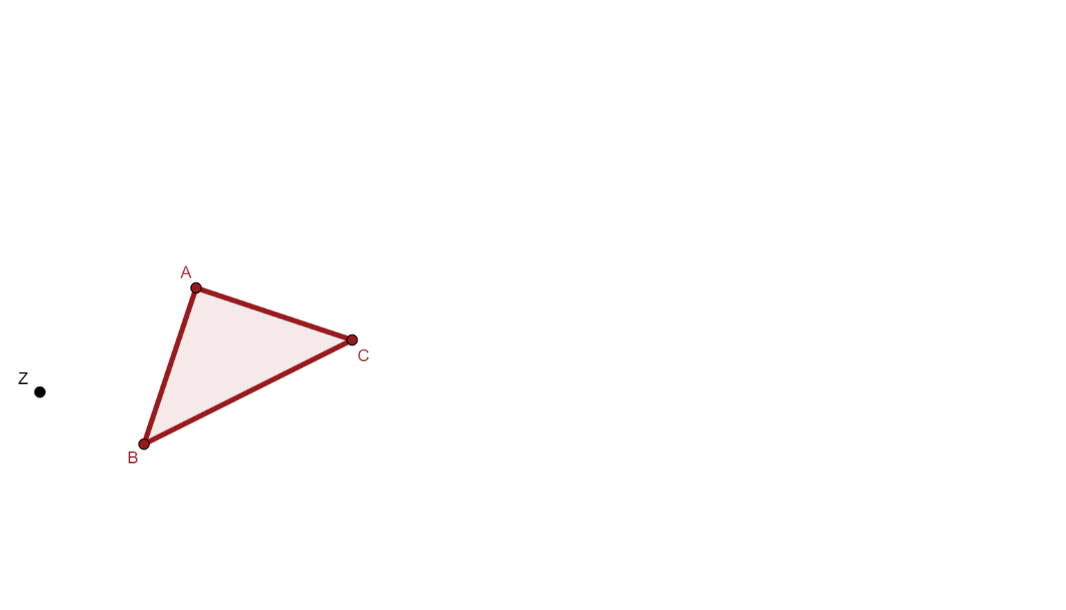 Graph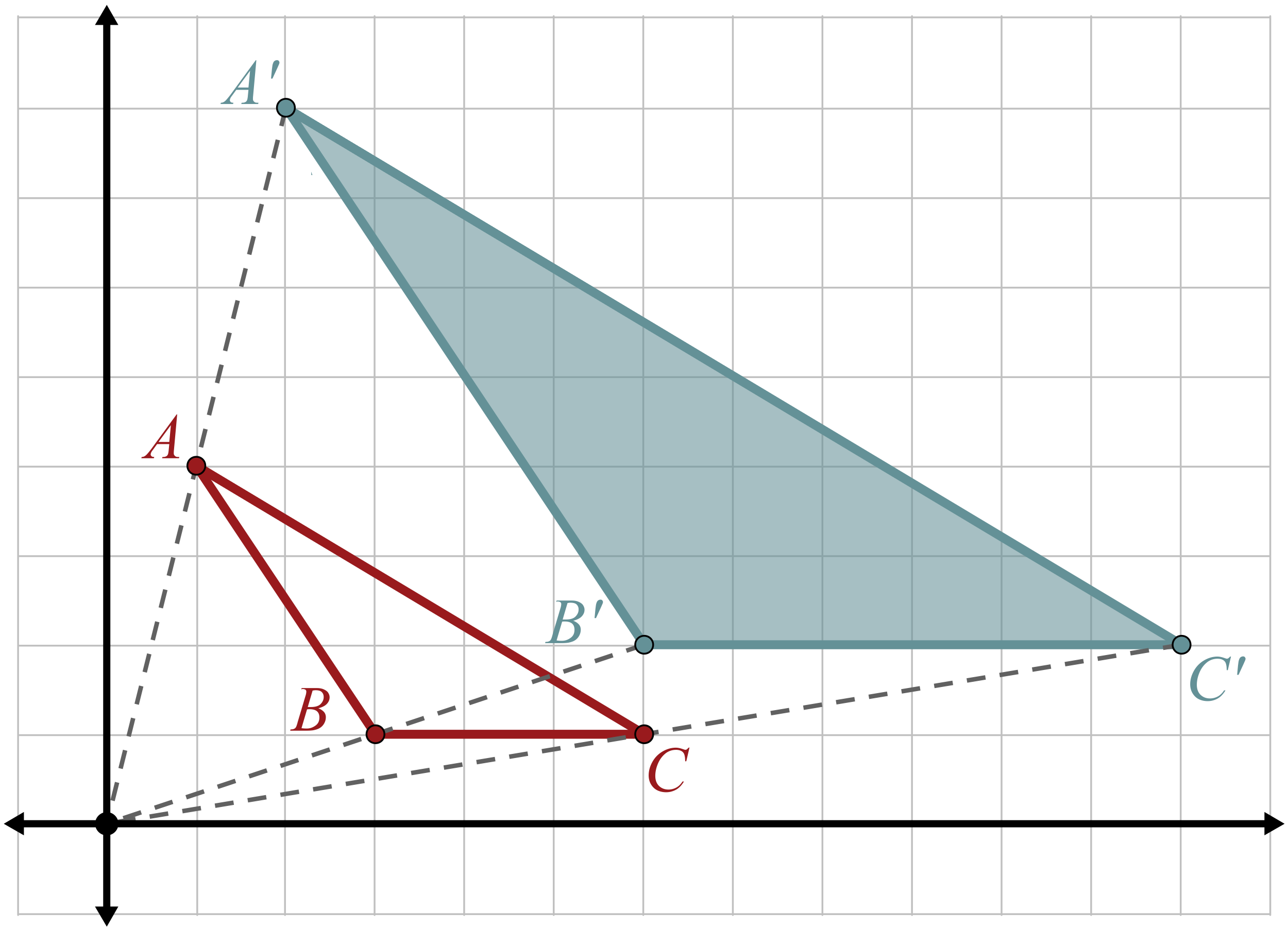 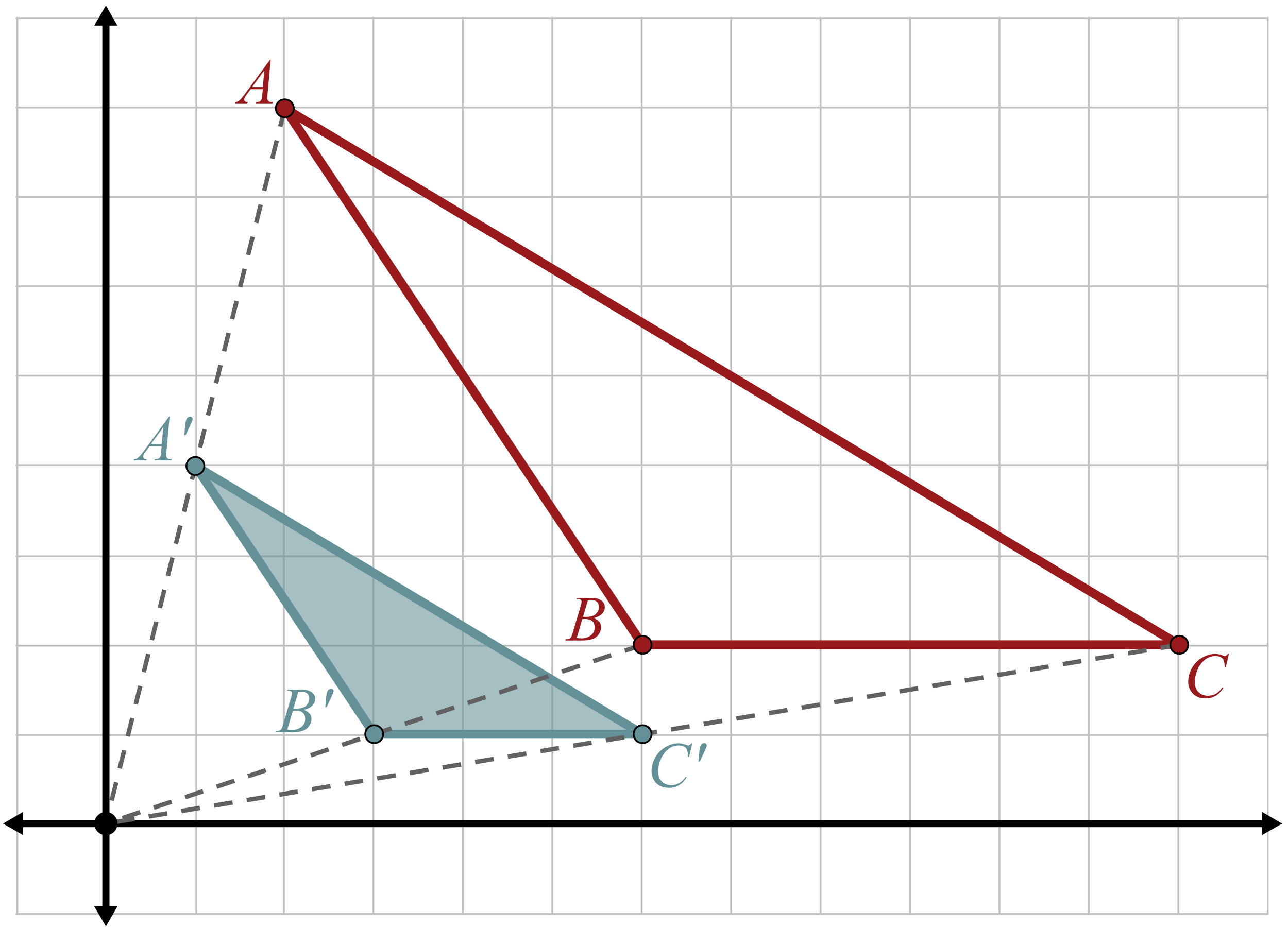 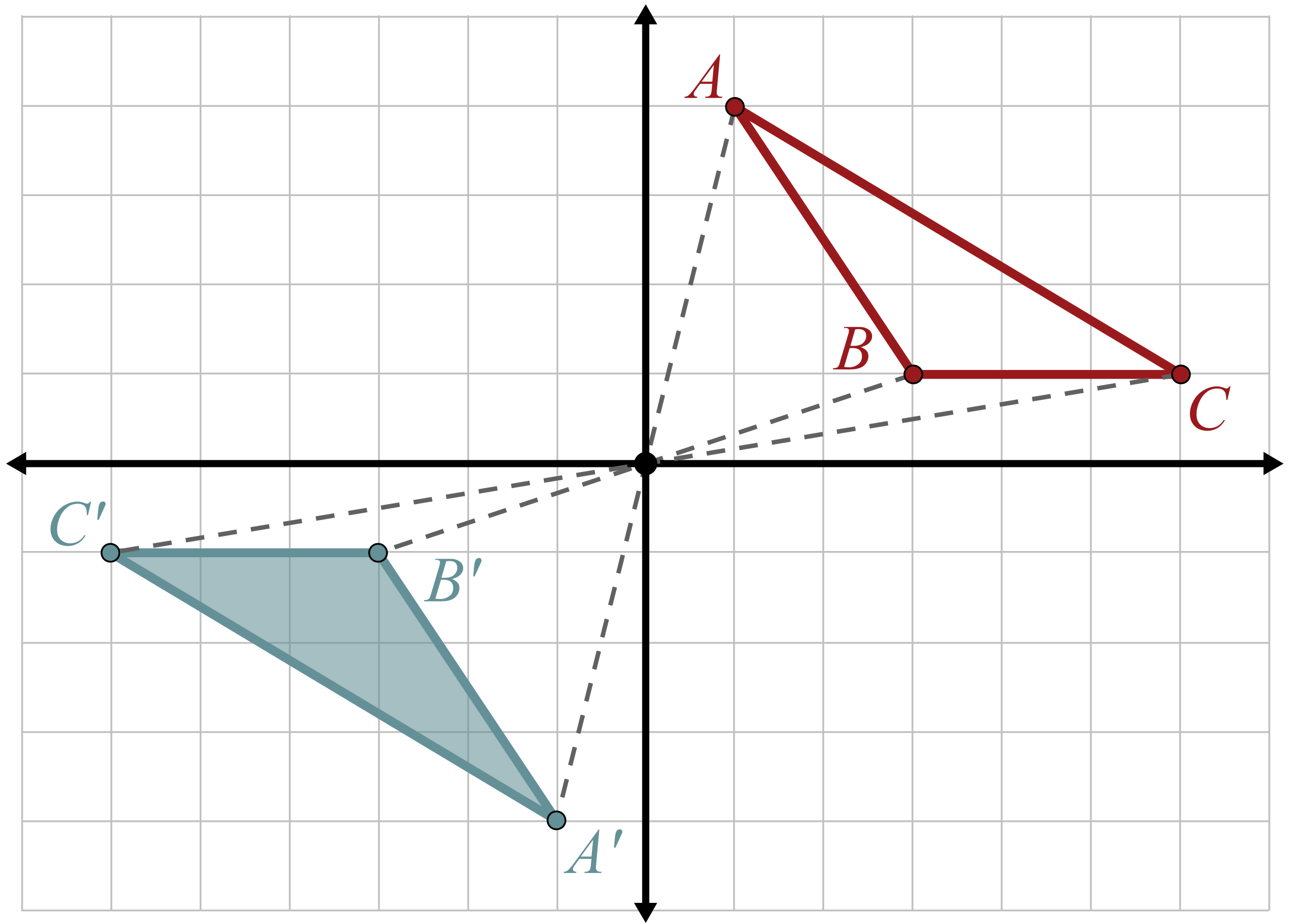 k-valuesk > 10 < k < 1k < 0VerbalGraphVerbal DescriptionAlgebraic Rule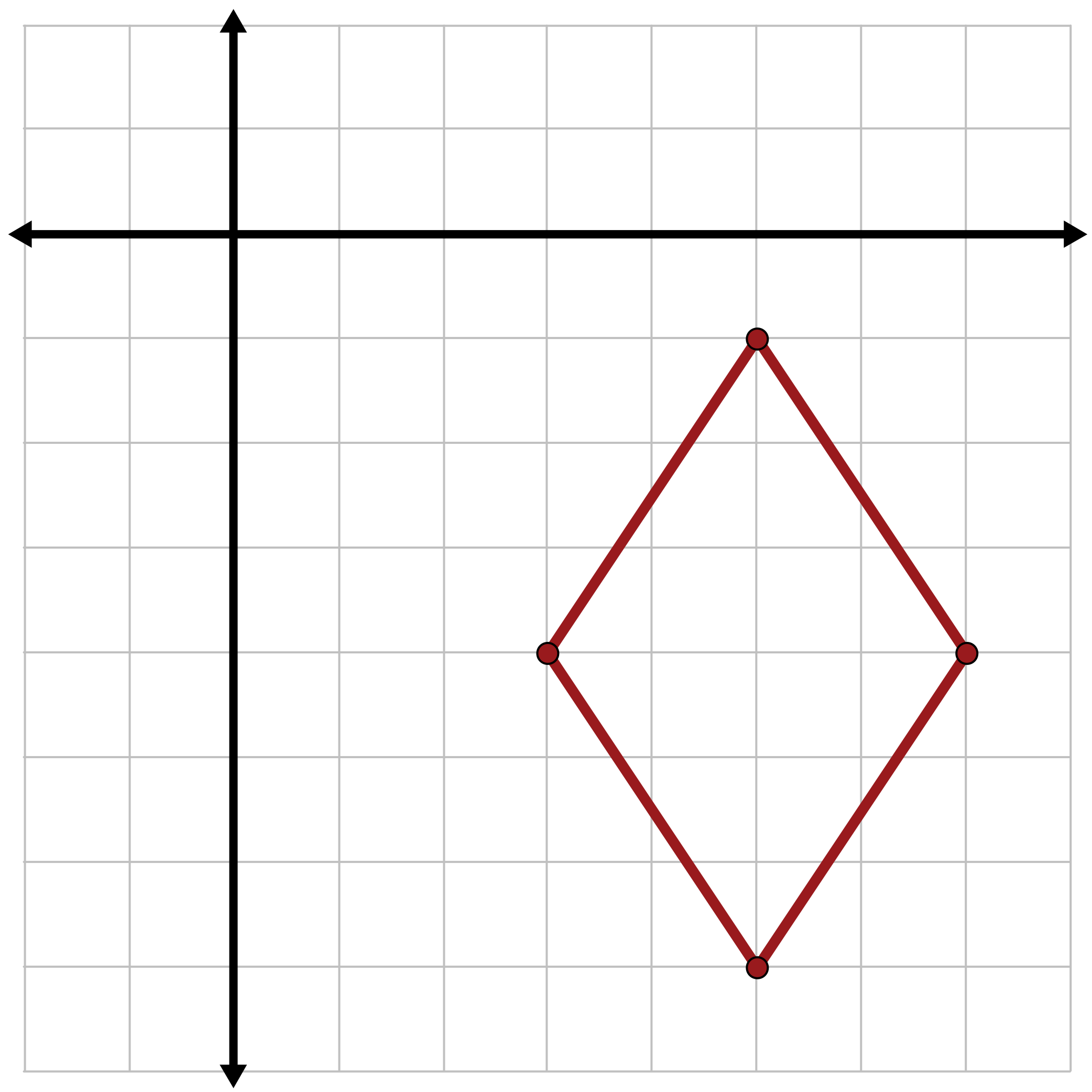 The image is a dilation 

centered at the origin 
with a scale factor of .